Zápisový list do 1. ročníkuJméno a příjmení dítěte:Rodné číslo:Datum narození: Místo narození: Státní občanství:Bydliště:Mateřská škola: Bude navštěvovat ŠD:  ANO X NE Zdravotní stav: Zdravotní pojišťovna: Sourozenci: ANO X NETřída /ročník/ :Otec (jméno a příjmení):Bydliště:  Zaměstnání: Telefon:E-mail : Matka (jméno a příjmení) :Bydliště:Zaměstnání:Telefon:E-mail :Potvrzuji správnost údajů a dávám souhlas základní škole k tomu, aby zpracovávala a evidovala osobní údaje mého dítěte ve smyslu ustanovení č. 101/2000 Sb. o ochraně osobních údajů v platném znění.Tento souhlas poskytuji pro účely vedení povinné dokumentace školy podle zákona č.561/2004 Sb. Školského zákona v platném znění. Dále pro vedení nezbytné zdravotní dokumentace včetně psychologických vyšetření, pro úrazové pojištění, pro pořádání mimoškolních akcí organizovaných školou,pro přijímací řízení na střední školy, pro zveřejňování údajů a fotografií mého dítěte v propagačních materiálech školy včetně internetových stránek školy a pro jiné účely související s chodem školy.Souhlas poskytuji na celé období školní docházky mého dítěte na této škole a na zákonem stanovenou dobu, po kterou se tato dokumentace na škole povinně archivuje.                                                                                                Podpis zákonného zástupce:V Mladé Boleslavi dne…………………………………………                           ..........................................................Základní škola Mladá Boleslav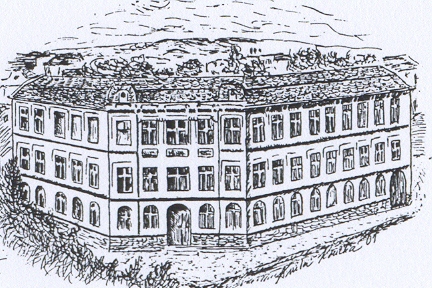 Komenského nám. 91293 01 Mladá Boleslavpříspěvková organizaceŽádost o přijetí dítěte k základnímu vzdělávání1. Zákonný zástupce dítěte:  Jméno a příjmení: ………………………………………...................................................................Místo trvalého pobytu: ……………………………………………………….................................... ..………………………………………………………………………………………………………

Kontaktní adresa: ……………………………………………………………………………………. Telefon: ……………………………………………   E-mail: ……………………………………..2. Ředitelka školy:  Mgr. Bc. Hana MackováZákladní škola Mladá BoleslavKomenského náměstí 91 	Žádám o přijetí dítěte jméno a příjmení: ……………………………………………………....……………………………narozeného dne: …………………………………………………………………………………….. RČ dítěte: ……………………………………………………………………………………………k povinné školní docházce do Základní školy Mladá Boleslav, Komenského náměstí 91ve školním roce ……………………. do ….… třídyV současnosti dítě navštěvuje školu (adresa): ………………………………………………………..Doplňující informace k žádosti (odůvodnění):…………………………………………………………………………………………………………………………………………………………………………………………………………………V ……………………………… dne ………………							.…………………………………..							 podpis zákonného zástupce dítěte   